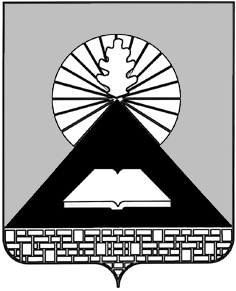 Российская ФедерацияРостовская областьПРЕДСЕДАТЕЛЬ ГОРОДСКОЙ ДУМЫ – ГЛАВА ГОРОДА НОВОШАХТИНСКАПОСТАНОВЛЕНИЕ07 декабря 2020 года                                                                                       № 14Об утверждении Порядка принятия Председателем городской Думы – главой города Новошахтинска решений о согласовании и утверждении уставов казачьих обществ В соответствии с Указом Президента Российской Федерации от 15.06.1992 № 632 «О мерах по реализации Закона Российской Федерации «О реабилитации репрессированных народов» в отношении казачества», приказом Федерального агентства по делам национальностей и казачества от 06.04.2020 № 45 «Об утверждении типового положения о согласовании и утверждении уставов  казачьих обществ», частью 1 статьи 29 Устава муниципального образования  ПОСТАНОВЛЯЮ: 1. Утвердить Порядок принятия Председателем городской Думы – главой города Новошахтинска решений о согласовании и утверждении уставов казачьих обществ   согласно приложению. 2. Настоящее постановление вступает в силу со дня его подписания и подлежит официальному опубликованию.3. Контроль за исполнением настоящего постановления оставляю за собой.Председатель городской Думы –глава города Новошахтинска                                               Ю.В. УшаневПриложение к постановлению Председателя  городской Думы – главы города Новошахтинска от 08.12.2020 № 14Порядок принятия Председателем городской Думы – главой города Новошахтинска решений о согласовании и утверждении уставов казачьих обществ 1. Настоящий Порядок определяет механизм принятия Председателем городской Думы – главой города Новошахтинска решений о согласовании и утверждении уставов казачьих обществ, создаваемых (действующих) на территории  города Новошахтинска.2. Председатель городской Думы – глава города Новошахтинска согласовывает уставы казачьих обществ, создаваемых (действующих) на территории двух или более муниципальных образований, одно из которых действует на территории города Новошахтинска.3. Постановлением Председателя городской Думы – главы города Новошахтинска утверждаются уставы городских казачьих обществ, создаваемых (действующих) на территории города Новошахтинска.4. Согласование уставов казачьих обществ осуществляется после:- принятия учредительным собранием (кругом, сбором) решения об учреждении казачьего общества;- принятия высшим органом управления казачьего общества решения об утверждении устава этого казачьего общества.5. Для согласования устава действующего казачьего общества атаман этого казачьего общества в течение 14 календарных дней со дня принятия высшим органом управления казачьего общества решения об утверждении устава данного казачьего общества направляет Председателю городской Думы - главе города Новошахтинска представление о согласовании устава казачьего общества. К представлению прилагаются:а) копии документов, подтверждающих соблюдение требований к порядку созыва и проведения заседания высшего органа управления казачьего общества, установленных главами 4 и 9.1 Гражданского кодекса Российской Федерации и иными федеральными законами в сфере деятельности некоммерческих организаций, а также уставом казачьего общества;б) копия протокола заседания высшего органа управления казачьего общества, содержащего решение об утверждении устава этого казачьего общества;в) устав казачьего общества в новой редакции.6. Для согласования устава создаваемого казачьего общества лицо, уполномоченное учредительным собранием (кругом, сбором) создаваемого казачьего общества (далее - уполномоченное лицо), в течение 14 календарных дней со дня принятия учредительным собранием (кругом, сбором) решения об учреждении казачьего общества направляет Председателю городской Думы – главе города Новошахтинска, представление о согласовании устава казачьего общества. К представлению о согласовании устава создаваемого казачьего общества прилагаются:а) копии документов, подтверждающих соблюдение требований к порядку созыва и проведения заседания учредительного собрания (круга, сбора) казачьего общества, установленных главами 4 и 9.1 Гражданского кодекса Российской Федерации и иными федеральными законами в сфере деятельности некоммерческих организаций;б) копия протокола учредительного собрания (круга, сбора), содержащего решение об утверждении устава казачьего общества;в) устав казачьего общества.7. В случае если устав казачьего общества подлежит согласованию с атаманом иного казачьего общества, устав казачьего общества направляется для согласования указанному атаману до направления Председателю городской Думы – главе города Новошахтинска. В последующем к представлению о согласовании устава казачьего общества прилагается заверенная подписью атамана казачьего общества либо уполномоченного лица копия письма о согласовании устава казачьего общества атаманом иного казачьего общества.Указанные в пунктах 5 и 6 настоящего Порядка копии документов должны быть заверены подписью атамана казачьего общества либо уполномоченного лица. Документы (их копии), содержащие более одного листа, должны быть прошиты, пронумерованы и заверены подписью атамана казачьего общества либо уполномоченного лица на обороте последнего листа в месте, предназначенном для прошивки. 8. Представление о согласовании устава казачьего общества с приложенными к нему документами направляется в аппарат Новошахтинской городской Думы.9. Рассмотрение представленных для согласования устава казачьего общества документов и принятие решения производится Председателем городской Думы – главой города Новошахтинска  в течение 14 календарных дней со дня поступления указанных документов. О принятом решении ответственный специалист аппарата Новошахтинской городской Думы  информирует атамана казачьего общества либо уполномоченное лицо в письменной форме в течение пяти рабочих дней с даты принятия решения.10. Основаниями для отказа в согласовании устава действующего казачьего общества являются:а)  несоблюдение требований к порядку созыва и проведения заседания высшего органа управления казачьего общества, установленных главами 4 и 9.1 Гражданского кодекса Российской Федерации и иными федеральными законами в сфере деятельности некоммерческих организаций, а также уставом казачьего общества;б) непредставление или представление неполного комплекта документов, предусмотренных пунктом 5  настоящего Порядка, несоблюдение требований к их оформлению, порядку и сроку представления;в) наличие в представленных документах недостоверных или неполных сведений.11. Основаниями для отказа в согласовании устава создаваемого казачьего общества являются:а) несоблюдение требований к порядку созыва и проведения заседания учредительного собрания (круга, сбора) казачьего общества, установленных главами 4 и 9.1 Гражданского кодекса Российской Федерации и иными федеральными законами в сфере деятельности некоммерческих организаций;б) непредставление или представление неполного комплекта документов, предусмотренных пунктом 6 настоящего Порядка, несоблюдение требований к их оформлению, порядку и сроку представления;в) наличие в представленных документах недостоверных или неполных сведений.12. Отказ в согласовании устава казачьего общества не является препятствием для повторного направления Председателю городской Думы – главе города Новошахтинска представления о согласовании устава казачьего общества и документов, предусмотренных 5 и 6 настоящего Порядка, при условии устранения оснований, послуживших причиной для принятия указанного решения.Повторное представление о согласовании устава казачьего общества и документов, предусмотренных пунктами 5 и 6 настоящего Порядка, и принятие по этому представлению решения осуществляются в порядке, предусмотренном пунктами 5-11 настоящего Порядка.Предельное количество повторных направлений представления о согласовании устава казачьего общества и документов, предусмотренных пунктами 5 и 6 настоящего Порядка, не ограничено.13. Утверждение уставов казачьих обществ на территории города осуществляется после их согласования с атаманами казачьих обществ.14.  Для утверждения устава действующего казачьего общества атаман этого казачьего общества в течение 5 календарных дней со дня получения согласованного устава казачьего общества направляет Председателю городской Думы – главе города Новошахтинска представление об утверждении устава казачьего общества. К представлению прилагаются:а) копии документов, подтверждающих соблюдение требований к порядку созыва и проведения заседания высшего органа управления казачьего общества, установленных главами 4 и 9.1 Гражданского кодекса Российской Федерации и иными федеральными законами в сфере деятельности некоммерческих организаций, а также уставом казачьего общества;б) копия протокола заседания высшего органа управления казачьего общества, содержащего решение об утверждении устава этого казачьего общества;в) копии писем о согласовании устава казачьего общества должностными лицами, названными в пункте 13 настоящего Порядка;г) устав казачьего общества на бумажном носителе и в электронном виде.15. Для утверждения устава создаваемого казачьего общества уполномоченное лицо в течение 5 календарных дней со дня получения согласованного устава казачьего общества направляет на имя Председателя городской Думы – главы города Новошахтинска представление об утверждении устава казачьего общества. К представлению прилагаются:а) копии документов, подтверждающих соблюдение требований к порядку созыва и проведения заседания учредительного собрания (круга, сбора) казачьего общества, установленных Гражданским кодексом Российской Федерации и иными федеральными законами в сфере деятельности некоммерческих организаций;б) копия протокола учредительного собрания (круга, сбора), содержащего решение об утверждении устава казачьего общества;в) копии писем о согласовании устава казачьего общества должностными лицами, названными в пункте 13 настоящего Порядка;г) устав казачьего общества на бумажном носителе и в электронном виде.16. Указанные в пунктах 14 и 15 настоящего Порядка  копии документов должны быть заверены подписью атамана казачьего общества либо уполномоченного лица. Документы (их копии), за исключением документов в электронном виде, содержащие более одного листа, должны быть прошиты, пронумерованы и заверены подписью атамана казачьего общества либо уполномоченного лица на обороте последнего листа на месте прошивки.17. На титульном листе утверждаемого устава казачьего общества рекомендуется указывать:слово УСТАВ (прописными буквами) и полное наименование казачьего общества;год принятия учредительным собранием (кругом, сбором) решения об учреждении казачьего общества - для создаваемого казачьего общества, либо год принятия высшим органом управления казачьего общества решения об утверждении устава этого казачьего общества в утверждаемой редакции - для действующего казачьего общества (печатается выше границы нижнего поля страницы и выравнивается по центру);гриф утверждения, состоящий из слова УТВЕРЖДЕНО (без кавычек и прописными буквами) и реквизитов правового акта, которым утверждается устав казачьего общества (располагается в правом верхнем углу титульного листа устава казачьего общества);гриф согласования, состоящий из слова СОГЛАСОВАНО (без кавычек и прописными буквами), наименования должности, инициалов и фамилии лица, согласовавшего устав казачьего общества, реквизитов письма о согласовании устава казачьего общества (располагается в правом верхнем углу титульного листа устава казачьего общества под грифом утверждения); в случае согласования устава несколькими должностными лицами, грифы согласования располагаются вертикально под грифом утверждения с учетом очередности согласования, при большом количестве - на отдельном листе согласования).18. Рассмотрение указанных в пунктах 14 и 15 настоящего Порядка документов и принятие решения об утверждении либо об отказе в утверждении устава казачьего общества осуществляется Председателем городской Думы – главой города Новошахтинска в течение 30 календарных дней со дня поступления документов.По истечении срока, указанного в абзаце первом настоящего пункта, принимается решение об утверждении либо об отказе в утверждении устава казачьего общества. О принятом решении ответственный специалист аппарата Новошахтинской городской Думы информирует атамана казачьего общества либо уполномоченное лицо в письменной форме в течение пяти рабочих дней с даты принятия решения.19. Представления об утверждении устава казачьего общества с приложенными к нему документами регистрируется в аппарате Новошахтинской городской Думы.Ответственный специалист аппарата Новошахтинской городской Думы в течение 14 календарных дней подготавливает проект постановления Председателя городской Думы – главы города Новошахтинска об утверждении устава казачьего общества.Ответственный специалист аппарата Новошахтинской городской Думы направляет казачьему обществу уведомление об утверждении устава казачьего общества Председателем городской Думы – главой города Новошахтинска с приложением копии постановления Председателя городской Думы – главы города Новошахтинска об утверждении устава казачьего общества в течение пяти рабочих дней с даты принятия решения.При наличии оснований для отказа в утверждении устава казачьего общества, предусмотренных пунктами 20 и 21 настоящего Порядка, ответственный специалист аппарата Новошахтинской городской Думы подготавливает уведомление с указанием оснований, послуживших причиной для принятия решения об отказе в утверждении устава казачьего общества, которое направляется атаману казачьего общества либо уполномоченному лицу в течение пяти рабочих дней с даты принятия решения.20. Основаниями для отказа в утверждении устава действующего казачьего общества являются:а) несоблюдение требований к порядку созыва и проведения заседания учредительного собрания (круга, сбора) казачьего общества, установленных Гражданским кодексом Российской Федерации и иными федеральными законами в сфере деятельности некоммерческих организаций;б) непредставление или представление неполного комплекта документов, предусмотренных пунктом 14 настоящего Порядка, несоблюдение требований к их оформлению, порядку и сроку представления;в) наличие в представленных документах недостоверных или неполных сведений.21. Основаниями для отказа в утверждении устава создаваемого казачьего общества являются:а) несоблюдение требований к порядку созыва и проведения заседания учредительного собрания (круга, сбора) казачьего общества, установленных Гражданским кодексом Российской Федерации и иными федеральными законами в сфере деятельности некоммерческих организаций;б) непредставление или представление неполного комплекта документов, предусмотренных пунктом 15 настоящего Порядка, несоблюдение требований к их оформлению, порядку и сроку представления;в) наличия в представленных документах недостоверных или неполных сведений.22. Отказ в утверждении устава казачьего общества не является препятствием для повторного направления Председателю городской Думы – главе города Новошахтинска, указанным в пунктах 14 и 15 настоящего Порядка, при условии устранения оснований, послуживших причиной для принятия указанного решения.Повторное представление об утверждении устава казачьего общества и документов, предусмотренных пунктами 14 и 15 настоящего Порядка, и принятие по этому представлению решения осуществляются в порядке, предусмотренном пунктом 19-21 настоящего Порядка.Предельное количество повторных направлений представления об утверждении устава казачьего общества и документов, предусмотренных    настоящим Порядком, не ограничено.

Начальник отделааппарата Новошахтинской городской Думы                            Н.Ф. Шевченко